Fire Police Association of Berks County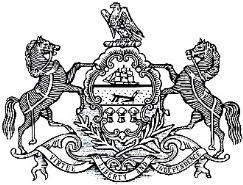 “The Safety Unit of the Volunteer Firefighter”Chartered February 7, 1938www.berksfirepolice.comAnnual Roster Information FormFire Zone Number: Fire Company or Department Number: Community Number: Name of Fire Company or Department: Address of Fire Company or Department: Telephone Number of Fire Company or Department: Email Address of Fire Company or Department: Name of Fire Chief: Name of Police Department: Address of Police Department:   Telephone Number of Police Department: Name of Police Chief: Number of Radios on F.P.A.B.C. Radio System: Mobile:  Portable:  Total radios: 	Number of 700MHZ Trunk System Radios Issued to Your Fire Police Unit. Please Note – All Radios on the F.P.A.B.C. Radio System Must Operate in Narrow Band Compliant Mode per F.C.C. Regulations. The Berks Radio Waiver Does Not Apply to the F.P.A.B.C. System.Does Your Company or Department Have a Traffic Unit?     Yes     No Your Dues of $7.00 per person for 2016 are now payable:                  Number of Regular Members:  X $7.00 = $  Total DueNumber of Active Berks Co. Fire Police Assn. Life Members:  (No Dues Charge)                                             